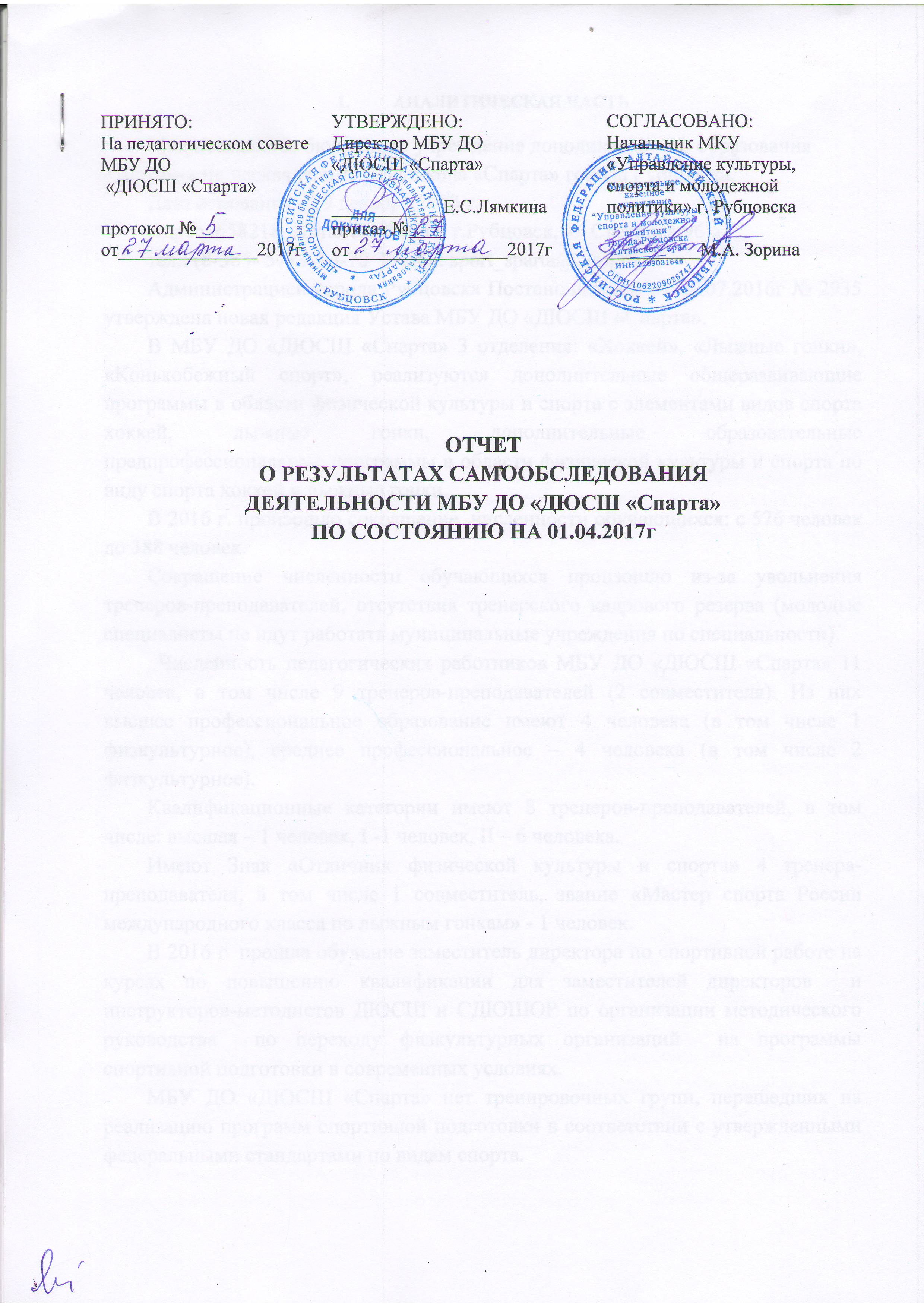 АНАЛИТИЧЕСКАЯ ЧАСТЬ Муниципальное бюджетное учреждение дополнительного образования «Детско-юношеская спортивная школа «Спарта» города Рубцовска.Дата основания - 29 декабря 2003 г. Адрес: 658218, Алтайский край, г.Рубцовск, ул.Светлова,96-а,тел.: (8-385- 57) 9-24-70  E-mail: sport_sparta@mail.ruАдминистрацией города Рубцовска Постановлением от 05.07.2016г № 2935 утверждена новая редакция Устава МБУ ДО «ДЮСШ «Спарта».В МБУ ДО «ДЮСШ «Спарта» 3 отделения: «Хоккей», «Лыжные гонки», «Конькобежный спорт», реализуются дополнительные общеразвивающие программы в области физической культуры и спорта с элементами видов спорта хоккей, лыжные гонки, дополнительные образовательные предпрофессиональные программы в области физической культуры и спорта по виду спорта хоккей и лыжные гонки.В 2016 г. произошло сокращение  численности обучающихся: с 576 человек  до 388 человек.Сокращение численности обучающихся произошло из-за увольнения тренеров-преподавателей, отсутствия тренерского кадрового резерва (молодые специалисты не идут работать муниципальные учреждения по специальности).Численность педагогических работников МБУ ДО «ДЮСШ «Спарта» 11 человек, в том числе 9 тренеров-преподавателей (2 совместителя). Из них высшее профессиональное образование имеют 4 человека (в том числе 1 физкультурное), среднее профессиональное – 4 человека (в том числе 2 физкультурное). Квалификационные категории имеют 8 тренеров-преподавателей, в том числе: высшая – 1 человек, I -1 человек, II – 6 человека.Имеют Знак «Отличник физической культуры и спорта» 4 тренера-преподавателя, в том числе 1 совместитель, звание «Мастер спорта России международного класса по лыжным гонкам» - 1 человек.В 2016 г  прошла обучение заместитель директора по спортивной работе на курсах по повышению квалификации для заместителей директоров  и инструкторов-методистов ДЮСШ и СДЮШОР по организации методического руководства  по переходу физкультурных организаций  на программы спортивной подготовки в современных условиях. МБУ ДО «ДЮСШ «Спарта» нет тренировочных групп, перешедших на реализацию программ спортивной подготовки в соответствии с утвержденными федеральными стандартами по видам спорта.Для повышения спортивного мастерства, выполнения требований ЕВСК МБУ ДО «ДЮСШ «Спарта» направляет обучающихся для участия в региональных соревнованиях, первенствах.За отчетный период обучающиеся МБУ ДО «ДЮСШ «Спарта» приняли участие во всероссийских соревнованиях: -хоккейная команда «Спарта» (2002-2003г/р) в г.Сочи на Всероссийском  финале по хоккею на призы клуба «Золотая шайба – 2017» им. А.В.Тарасова» в составе сборной команды Алтайского края;-хоккейная команда «Спарта» (2000-2001г/р) - победители регионального этапа, представили Алтайский край, г.Рубцовск на Всероссийском  финале по хоккею на призы клуба «Золотая шайба – 2017» им. А.В.Тарасова» в г.Йошкар-Ола. Команды юношей и девушек отделения «Лыжные гонки» являются лидерами Спартакиады ДЮСШ Алтайского края. Команда девушек по итогам сезона 2015-2016 заняла I место.Обучающиеся отделения «Лыжные гонки» (2 человек) входят в состав сборной команды Алтайского края по лыжным гонкам.	Количество спортсменов, имеющих разряды, присвоенные в отчетном году, в процентном соотношении к общему числу обучающихся выросло с 8% в 2015г. до 11,3% в 2016г.В МБУ ДО ДЮСШ «Спарта» имеется нормативная правовая база для оказания и определения стоимости платных услуг.В МБУ ДО «ДЮСШ «Спарта» нет спортсменов, получающих стипендии: Президента Российской Федерации, органа власти субъекта, муниципального органа власти.В МБУ ДО «ДЮСШ «Спарта» для проведения учебно-тренировочных занятий используется территория спортивного объекта с размером земельного участка 84186м2, находящегося в оперативном управлении МБУ ДО «ДЮСШ «Спарта», по адресу: г.Рубцовск, ул.Светлова 96-а, указанному в лицензии на осуществлении образовательной деятельности.Ежегодно проводится косметический ремонт.Спортивных сооружений, входящих во Всероссийский реестр объектов спорта нет. В МБУ ДО ДЮСШ «Спарта» имеется Программа развития на 2015-2019гг.Бюджетное финансирование спортивных мероприятий, направленных на подготовку спортивного резерва по отношению к прошлому отчетному году (процентное соотношение) в 2016 году не осуществлялось.Из муниципального бюджета финансирование на закупку спортивного оборудования, инвентаря, экипировку в 2016г. не осуществлялось. Из краевого бюджета поступали средства на закупку спортивного оборудования, инвентаря, экипировку в размере 75000руб.МБУ ДО «ДЮСШ «Спарта» является соисполнителем (наряду с другими городскими ДЮСШ) муниципальной программы «Развитие физической культуры и спорта  в городе Рубцовске» на 2015-2019 годы, целью которой является создание условий для укрепления здоровья населения города Рубцовска путем развития  инфраструктуры спорта, популяризация массового спорта и спорта высоких достижений и приобщение различных слоев населения к регулярным занятиям физической культурой и спортом. В процессе реализации Программы, в рамках подпрограммы «Развитие детско-юношеского спорта в городе Рубцовске»,  перед ДЮСШ поставлена цель - создание оптимальных условий  для развития детско – юношеского спорта в городе Рубцовске. Требуется решение таких задач, как:-вовлечение максимального количество детей в систематические занятия спортом и сохранение контингента учащихся ДЮСШ;-формирование у детей потребности в здоровом образе жизни;-привлечение к специализированной спортивной подготовке оптимального числа перспективных спортсменов;-развитие кадровых, программно-методических, материально-технических и финансовых ресурсов; -внедрение новых информационно-педагогических и технологий.Вся деятельность спортивной школы направлена на увеличение основных показателей (индикаторов), которые свидетельствуют об эффективности работы учреждения: - доля спортсменов ДЮСШ, выполнивших требования и нормы к присвоению разрядов и званий; - доля спортсменов ДЮСШ - членов сборных команд (города, края, СФО, РФ);- количество призовых мест на официальных соревнованиях разного уровня; - количество тренеров-преподавателей ДЮСШ, участвующих в профессиональных конкурсах. В МБУ ДО «ДЮСШ «Спарта» по штатному расписанию имеются медицинские работники – 2 человека.Осуществление врачебного контроля.Врачебный контроль осуществляется:- за воздушно-тепловым режимом учреждения;- за санитарно-гигиенической обработкой помещений учреждения;- за прохождением ежегодного медицинского обследования сотрудниками учреждения;- за медицинским обследованием воспитанников на начало учебного года;- за углубленным медицинским обследованием воспитанников, занимающихся в учебно-тренировочных группах в городском врачебно-физкультурном диспансере;- за медицинским обследованием всех физкультурных и спортивных мероприятий;- учебно-тренировочной нагрузкой учащихся;- на спортивно-оздоровительном этапе и этапе начальной подготовки – разрешение врача педиатра поликлиники по месту жительства;- начиная с учебно-тренировочного этапа – врачебно-физкультурным отделением г. Рубцовска.Медицинский осмотр обучающихся – 1 раз в год. Дополнительные медицинские осмотры проводятся перед участием в соревнованиях, после болезни и травмы. На каждого учащегося заполняется врачебно-контрольная карта установленного образца, которая хранится во врачебно-физкультурном отделении поликлиники.Медицинские работники осуществляют организацию профилактической работы по предупреждению травматизма во время тренировочных занятий и соревнований.В связи с принимаемыми мерами по профилактике травматизма травм за отчетный период не было.МБУ ДО «ДЮСШ «Спарта» не имеет собственных печатных изданий, спортивных программ в электронных СМИ (телевидение, радио).МБУ ДО «ДЮСШ «Спарта» постоянно взаимодействует с городскими с электронными и печатными СМИ, предоставляет актуальную информацию о результатах деятельности. Основная информация размещена на официальном сайте спортивной школы.Для реализации комплекса мер по пропаганде подготовки спортивного резерва необходимо укрепление взаимодействия с образовательными учреждениями и другими заинтересованными ведомствами и структурами:- Участвовать в подготовке периодического информационно-аналитического пакета для администрации города по проблемам состояния здоровья физической подготовленности и состоянии спортивно-массовой и оздоровительной работы.- Принимать участие в формировании систематической согласованной программы проведения оздоровительных мероприятий различной направленности, молодежных социальных проектов воспитательной направленности, подготовке единого календаря спортивной и спортивно-массовой работы в городе.- Объединить ресурсные возможности других ДЮСШ в обеспечении физического воспитания обучающихся.- Способствовать качественному улучшению взаимосвязи спортивной школы с общеобразовательными и дошкольными учреждениями в проведении физкультурно-оздоровительной и спортивно-массовой работы, созданию филиалов и секций физкультурно-спортивной направленности, проведении массовых мероприятий (олимпиад, фестивалей, конкурсов и др.), организации учебно-методической работы.- Принимать участие в организации и проведении, совместно с другими городскими учреждениями дополнительного образования, акций и мероприятий социально-воспитательной направленности.- Проводить в летний период спортивно-оздоровительную работу совместно с МКУ «Управление образования» г.Рубцовска.В отчетном  периоде МБУ ДО «ДЮСШ «Спарта» продолжила работу по укреплению взаимодействия с другими учреждениями: была организована работа тренеров-преподавателей на базе дошкольных и общеобразовательных учреждениях; организованы и проведены городские спортивные соревнования «Лыжня России»; «Кросс Нации»; соревнования по лыжным гонкам среди трудовых коллективов; открытие и закрытие «Трассы Здоровья», зимнего спортивного сезона; Турнир по хоккею. Все эти спортивно-массовые мероприятия проводились не только для обучающихся спортивной школы, но и для горожан, гостей и близлежащих районов края. Отличительной особенностью деятельности в области дополнительного образования детей в МБУ ДО «ДЮСШ «Спарта» является возможность организации ранней профессиональной ориентации, которая способствует выявлению детей, достигших успехов в спортивной деятельности. С открытием в городе спортивной школы зимних видов спорта «Спарта» расширились возможности для развития хоккея, скоростного бега на коньках, лыжных гонок. Но отсутствует современная база для выполнения задач, поставленных перед школой, в первую очередь - отсутствие крытого комплекса с искусственным льдом. Сложные климатические условия Рубцовска не позволяет без данного сооружения организовать на должном уровне учебно-тренировочный процесс и удовлетворить возросшую потребность занятиями детей и взрослых хоккеем с шайбой. 2. ПОКАЗАТЕЛИ, ПОДЛЕЖАЩИЕ САМООБСЛЕДОВАНИЮN п/пПоказателиЕдиница измерения1.Образовательная деятельность1.1Общая численность учащихся, в том числе:388 человек1.1.1Детей дошкольного возраста (3 - 7 лет)38 человек 1.1.2Детей младшего школьного возраста (7 - 11 лет)129 человек1.1.3Детей среднего школьного возраста (11 - 15 лет)198 человек1.1.4Детей старшего школьного возраста (15 - 17 лет) 23 человека1.2Численность учащихся, обучающихся по образовательным программам по договорам об оказании платных образовательных услуг0человек/0%1.3Численность/удельный вес численности учащихся, занимающихся в 2-х и более объединениях (кружках, секциях, клубах), в общей численности учащихся0человек/0%1.4Численность/удельный вес численности учащихся с применением дистанционных образовательных технологий, электронного обучения, в общей численности учащихся0человек/0%1.5Численность/удельный вес численности учащихся по образовательным программам для детей с выдающимися способностями, в общей численности учащихся0человек/0%1.6Численность/удельный вес численности учащихся по образовательным программам, направленным на работу с детьми с особыми потребностями в образовании, в общей численности учащихся, в том числе:0человек/0%1.6.1Учащиеся с ограниченными возможностями здоровья0человек/0%1.6.2Дети-сироты, дети, оставшиеся без попечения родителей0человек/0%1.6.3Дети-мигранты0человек/0%1.6.4Дети, попавшие в трудную жизненную ситуацию0человек/0%1.7Численность/удельный вес численности учащихся, занимающихся учебно-исследовательской, проектной деятельностью, в общей численности учащихся0человек/0%1.8Численность/удельный вес численности учащихся, принявших участие в массовых мероприятиях (конкурсы, соревнования, фестивали, конференции), в общей численности учащихся, в том числе:285 человек/73,4%1.8.1На муниципальном уровне147 человек/37,8%1.8.2На региональном уровне120 человек/30,9%1.8.3На межрегиональном уровне2человека/0,5%1.8.4На федеральном уровне16человек/4,1%1.8.5На международном уровне0человек/0%1.9Численность/удельный вес численности учащихся - победителей и призеров массовых мероприятий (конкурсы, соревнования, фестивали, конференции), в общей численности учащихся, в том числе:93 человека/23,9%1.9.1На муниципальном уровне27 человек/6,9%1.9.2На региональном уровне64 человека/16,4%1.9.3На межрегиональном уровне2человека/0,5%1.9.4На федеральном уровнечеловек/0%1.9.5На международном уровне0человек/0%1.10Численность/удельный вес численности учащихся, участвующих в образовательных и социальных проектах, в общей численности учащихся, в том числе:0человек/0%1.10.1Муниципального уровня0человек/0%1.10.2Регионального уровня0человек/0%1.10.3Межрегионального уровня0человек/0%1.10.4Федерального уровня0человек/0%1.10.5Международного уровня0человек/0%1.11Количество массовых мероприятий, проведенных образовательной организацией, в том числе:91.11.1На муниципальном уровне91.11.2На региональном уровне01.11.3На межрегиональном уровне01.11.4На федеральном уровне01.11.5На международном уровне01.12Общая численность педагогических работников111.13Численность/удельный вес численности педагогических работников, имеющих высшее образование, в общей численности педагогических работников4человека/36,3%1.14Численность/удельный вес численности педагогических работников, имеющих высшее образование педагогической направленности (профиля), в общей численности педагогических работников2человека/18,1%1.15Численность/удельный вес численности педагогических работников, имеющих среднее профессиональное образование, в общей численности педагогических работников6человек/54,5%1.16Численность/удельный вес численности педагогических работников, имеющих среднее профессиональное образование педагогической направленности (профиля), в общей численности педагогических работников4человека/36,3%1.17Численность/удельный вес численности педагогических работников, которым по результатам аттестации присвоена квалификационная категория, в общей численности педагогических работников, в том числе:8человек/72,7%1.17.1Высшая1человек/9%1.17.2Первая1человек/9%1.17.3Вторая6человек/54,5%1.18Численность/удельный вес численности педагогических работников в общей численности педагогических работников, педагогический стаж работы которых составляет:6человек/54,5%1.18.1До 5 лет1человек/9%1.18.2Свыше 30 лет5человек/45,4%1.19Численность/удельный вес численности педагогических работников в общей численности педагогических работников в возрасте до 30 лет0человек/0%1.20Численность/удельный вес численности педагогических работников в общей численности педагогических работников в возрасте от 55 лет4человека/36,3%1.21Численность/удельный вес численности педагогических и административно-хозяйственных работников, прошедших за последние 5 лет повышение квалификации/профессиональную переподготовку по профилю педагогической деятельности или иной осуществляемой в образовательной организации деятельности, в общей численности педагогических и административно-хозяйственных работников7человек/20%1.22Численность/удельный вес численности специалистов, обеспечивающих методическую деятельность образовательной организации, в общей численности сотрудников образовательной организации2человека/6,25%1.23Количество публикаций, подготовленных педагогическими работниками образовательной организации: 01.23.1За 3 года01.23.2За отчетный период01.24Наличие в организации дополнительного образования системы психолого-педагогической поддержки одаренных детей, иных групп детей, требующих повышенного педагогического вниманиянет2.Инфраструктура2.1Количество компьютеров в расчете на одного учащегося02.2Количество помещений для осуществления образовательной деятельности, в том числе:12 единиц2.2.1Учебный класс02.2.2Лаборатория02.2.3Мастерская02.2.4Танцевальный класс02.2.5Спортивный зал02.2.6Бассейн02.3Количество помещений для организации досуговой деятельности учащихся, в том числе:02.3.1Актовый зал02.3.2Концертный зал02.3.3Игровое помещение02.4Наличие загородных оздоровительных лагерей, баз отдыха02.5Наличие в образовательной организации системы электронного документооборотада2.6Наличие читального зала библиотеки, в том числе:нет2.6.1С обеспечением возможности работы на стационарных компьютерах или использования переносных компьютеровнет2.6.2С медиатекойнет2.6.3Оснащенного средствами сканирования и распознавания текстовнет2.6.4С выходом в Интернет с компьютеров, расположенных в помещении библиотекинет2.6.5С контролируемой распечаткой бумажных материаловнет2.7Численность/удельный вес численности учащихся, которым обеспечена возможность пользоваться широкополосным Интернетом (не менее 2 Мб/с), в общей численности учащихся0человек/0%